cWoIfsf] dGtJokL;ljg (PeaceWin) :yfkgfsf] @^ jif{ k"/f ePsf] 5 . oL @^ jif{df kL;ljgsf] Ps O{dfGbf/ sfo{stf{sf] x}l;otn] d}n] g]kfnsf b'u{d ufpFsf ;d'bfo;Fu sfd ug]{ cj;/ kfPF . o;n] dnfO{ Ps v'nf ljZj ljb\ofnosf] h]x]Gbf/ ljb\ofyL{sf] cgf}krfl/s k|df0fkq k|bfg u/]sf] 5 . ;d'bfodf htftt} v'nf lb;fsf] /f;df 8'a]/ ;f]xf]b}{, s}of}+ jif{ b]lv l;gf] kmfNg] v'nf 7fpFsf x8\8L dfq xf]Og, gfs y'Gb} cfn} l;gf] vf8n vg]/ uf8]sf] / ;d'bfonfO{ l;gf] v'nf gkmfNg ;+r]tgf clea[l4 u/]sf] cleofg d]/f nflu cEof;d'ns l;sfO aGof] . @)$# ;fnlt/ dlxnf / afnaflnsfnfO{ :jf:YosdL{ cfPsf5g\, l6l6vf]k nfpg cfpg'k¥of] egL af]nfpg hfFbf l/;fP/ aGr/f] lnP/ xfGg cfpg] dlxnf g} cfh ;d'bfosf] ?kfGt/0f cleoGtf ag]sf] x]g{ kfpFbf cfgGbn] dg km'5{ . k/Dk/f b]lv x'sf{OPsf jg / ?v gf]S;fg ug{ tD;]sf ls;fgnfO{ jghFun df:g' x'Fb}g egL sltko cj:yfdf gf6sLo ljlwaf6 ;+r]tgf u/fpg vf]Hbf cfˆg} tkm{af6 hl/jfgf ltg]{ jfBtf cfPsflyP . t/ Tof] jfBtf cfh cfkm}n] gd'gf ag]/ b]vfpg] cj;/ /x]5 eGg] dxz'z ePsf] 5 . of] kL;ljgsf] ;+:yfut lg/Gt/tfsf] k|dfl0ft kf7\o;fdu|L xf] .nfdf] ;do;Dd ;fdflhs ?kfGt/0fsf] cleofgdf ;+nUg x'Fbf k|ToIf ;]jf k|jfx u/]/ dfq gk'u]sf]n] ;+rf/ dfWodsf] klg cfjZos 7flgof] / /]l8of] afh'/f :yfkgf ul/of] . 5fkfsf ;+rf/sdL{x?sf] Ifdtf clea[l4 ug{df ;fgf] s'gfaf6 xft k;fg]{ kxn ul/of] . afnaflnsf, dlxnf, o'jf ;d'bfosf] clwsf/ ;+a4{gsf ;fy} st{Jo / lhDd]jf/Lsf] jf]w x'g] If]q hf]8\b} cfPsf] 5 . :yfgLo, /fli6«o, cGt/fli6«o ;xof]uL, ;fem]bf/;Fu sfd ug]{ / l;Sg] cj;/ k|fKt eof] . o;n] kL;ljgnfO{ ;+:yfut aGg ;xof]u ub}{ cfPsf] 5 . ;g\ @)!^ sf] sfo{qmd ;+rfngsf] qmddf ;xof]u ug'{x'g] sfo{qmd If]q afh'/f, c5fd, 8f]6L, s}nfnLsf ;a} ;/f]sf/jfnf / z'e]R5'sx?df xflb{s cfef/ JoQm ub{5' . sfo{qmd / ;+:yfut ljsf;df ;+nUg kL;ljgsf ;b:o, :jod\;]js, sd{rf/L ;fyLx?nfO{ wGojfb JoQm ub{5' . o; jif{ ;fem]bf/L u/L sfd ug]{ cj;/ k|bfg ug'{x'g] ;a} ;fem]bf/ ;+:yfx?df xflb{s s[t1tf JoQm ub{5' . ;a}af6 ;xof]usf] lg/Gt/tfsf] ck]Iff ub{5' .wGojfb .ho cj;/, ho ljsf;nfn axfb'/ cf]nLcWoIf != afn clwsf/ / u'0f:t/Lo lzIff (Child Rights and Quality Education)afnaflnsfx?nfO{ ljb\ofnosf] kx'Fr clea[l4 ug{sf] nflu lhNnf lzIff sfof{no / cGo ;/f]sf/jfnfx?sf] ;xsfo{df ljb\ofno egf{ cleofg ;+rfng ul/Psf] 5 .  afh'/f lhNnfsf] sfo{If]qdf pd]/ k'u]/ klg ljb\ofno aflx/ /x]sf !$@ dWo] !@) hgfnfO{ ljz]if ;xof]u u/L ljBfno egf{ ul/of] . @)$& hgf  k|fylds tx / ^) hgf dfb\olds txsf afnaflnsfnfO{ ljb\ofno lg/Gt/tfsf nflu z}lIfs ;fdu|L ;xof]u ul/Psf] 5 . photo 1 afh'/f lhNnfdf @ j6f ;|f]t sIffsf @@ hgf ckf+utf ePsf afnaflnsfx?nfO{ l;sfO ;fdu|L, z}lIfs ;fdu|L ;xof]u ul/of] . !! hgf ckf+utf ePsf afnaflnsfx?nfO{  ljb\ofno egf{ ug{sf] nflu lhNnf aflx/ k7fpg] k|lqmof ul/of] . kL;ljgsf] ;xlhs/0f ;d]tdf c5fd lhNnfdf  (%)# -%%$^ s]6f, #(%& s]6L, $(% ckfËtf_ hgf afnaflnsf k|fylds txdf egf{  ePsf 5g\ . Photo 2  hDDff !(#% hgf afnaflnsfx? k|f/lDes afnljsf; s]Gb|df egf{ ePsf 5g .afh'/f lhNnfsf] 5tf/f uflj; clgjfo{ cfwf/e"t lzIff / k"0f{ ;fIf/tf uf=lj=;= eof] . afh'/f lhNnfsf] lhNnf lzIff of]hgf  tof/ ePsf] 5 . *^ ljBfno zflGtIf]q 3f]if0ff eP . &@ ljBfnodf u'gf;f] ;'g'jfO{ ;+oGq sfof{Gjogdf cfPsf] 5 . Photos 3 l;sfOdf sdhf]/ ePsf !*!@ afnaflnsfx?nfO{ %) j6f ;'wf/fTds sIff ;+rfng ul/P . !^@ hgf lzIfsnfO{ dgf];fdflhs x]/rfx, cGtlqmofTds lzIf0f l;sfO, ljb\ofno Joj:yfkg  / n+}lus tyf ;fdflhs ;dfj]lzs/0f nufotsf tflnd eP . !# ljb\ofnodf vfg]kfgL / zf}rfno dd{taf6 @%%* hgf afnaflnsf nfeflGjt eP . ^^ ljb\ofnodf k|fylds pkrf/sf ;fdu|L ;xof]u ul/of] .  *!  ljb\ofnon] ljb\ofno ;'wf/ of]hgf tof/ ul/ ^( j6fn] hf]lvd gS;f+sg ;d]t u/]sf 5g\ .  sIffsf]7f dd{t ^* -c5fd !!_, *) sIffsf]7fdf sIff l;sfO ;fdu|L ;xof]u ul/Psf] 5 . ( ljb\ofnodf k':tsfno ;xof]u, $ afnljsf; s]Gb|sf ejg lgdf{0f, * afnljsf; s]Gb|sf] ejg dd{t, @^ afnljsf; s]Gb|sf] sIffsf]7f Photos 4 Joj:yfkg, @^ afn ljsf; s]Gb|nfO{ l;sfO ;fdu|L  / !! afn ljsf; s]Gb|nfO{ afXo v]n ;fdu|L ;xof]u ul/of] . afnljsf; s]Gbaf6 sIff ! df egf{ x'g] afnaflnsfsf] b/ %!=(( k|ltzt k'u]sf]] 5 . ;/f]sf/jfnf lgsfosf] Ifdtf ljsf;sf] nflu %)  hgf ljb\ofno Joj:yfkg ;ldltsf cWoIfnfO{  n]vf Joj:yfkg tflnd lbOof] eg] @^ hgf k|wfgfWofksnfO{ ljb\ofno Joj:yfkg / k|zf;lgs sf/f]af/f] af/] tflnd ;+rfn ul/of] .  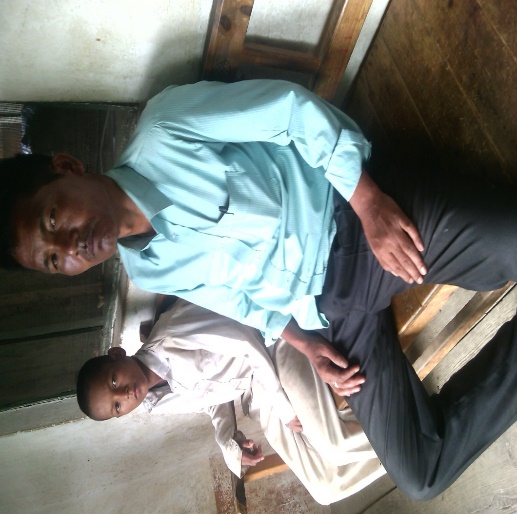 sfo{ If]qdf !^@ afn ;d"xdf #@@* afnaflnsfx? cfa4 ePsf 5g\ . of] aif{ klxrfg ePsf hf]lvddf /x]sf !!%@ afnaflnsf dWo] %@* afnaflsfn] laleGg lgsfodf l;kmfl/; eO{ ;xof]u kfPsf 5g\ . lszf]/lszf]/Lsf] Ifdtf ljsf;sf lqmofsnfkx? Photos 5 Affh'/f, c5fd, 8f]6L / s}nfnL lhNnfdf ;+rfng eP . oL ls|ofsnfkx?af6 !#%&^ hgf lszf]/lszf]/L nfeflGjt ePsf 5g\ .sfo{If]qsf ljb\ofnodf v'b egf{ b/ (^=## k|ltzt, k|f=lj= txsf]  pkl:ylt b/ $ k|ltztn] a[l4 eO{ *!=#! k|ltzt k'u]sf] 5 .  sIff # sf] l;sfO pknlAw #*=^* k|ltzt, sIff % sf] l;sfO pknlAw #*=#* k'u]sf] 5 . c5fddf afnljsf; s]Gb|af6 sIff ! df egf{ x'g] afnaflnsfx?sf] b/ %!=(( k|ltzt k'u]sf]] 5 eg] k|f=lj= txsf] l;sfO pknlAw $(=^& /x]sf] 5 . @= dlxnf g]t[Tj / n}lËs ljsf; (Women Leadership, Gender & Development)  dlxnf clwsf/sf] ;'lglZrtfsf] nflu dlxnf clwsf/ d+rsf] ;+:yfut Ifdtf ljsf; ug{ dlxnf lgu/fgL ;d"xx?;Fu $* j6f a}7s a;]sf 5g\ . !) hgf n+}lus lx;f kLl8tx?nfO{ sfg'gL pkrf/sf] nflu k|lt JolQm ? %)))÷– sf] b/n] ;xof]u ul/of] .  g]kfn k|x/Lsf] sfof{nodf btf{ ePsf hah{l:ts/0fsf d'4fnfO{ k|efjsf/L sfof{Gjogsf] nflu k}/jL ug{ lgu/fgL ;d"xnfO{ ;xof]u ul/Psf] 5 .  “zflGt 3/af6 z'? u/f}+, 3/]n' lx+;f /f]sf+}” "3/ zflGt g} ljZj zflGtsf] cfwf/, lbuf] ljsf;sf nflu n+}lus lx+;f /lxt ;dfh”  eGg] d'n gf/fsf ;fy @% gf]e]Da/ @)!^ b]lv !) l8;]Dj/ @)!^ ;Dd !^ lbg] n}+lus lx+;f la?4  cleofg lhNnf:t/sf ;/f]sf/jfnf lgsfox?;Fu ;dGjo u/]/  afh'/f, c5fd, s}nfnL / 8f]6L lhNnfdf ;+rfng ul/P . ljbofnodf ul/g] lje]b Go"lgs/0fsf] nflu cg'lzIf0f, leQ]n]vg, ;8s gf6s k|b{zg, ¥ofnL, b]p8f v]n, sljtf jfrg, dlxnf lx+;f lj?4  Photos 8-10 xflh/Lhjfkm, lgaGw  k|ltof]lutf eP . uf=lj=; df  dlxnfsf nflu !% k|ltzt ah]6 ljlgof]hg ug{ k}/jL / dlxnf clwsf/ d+rnfO{ sfo{of]hgf agfpgsf nflu ;xof]u ul/of] . afh'/f lhNnfdf n}lu+s lx+;f Go'lgs/0fsf nflu ;/f]sf/jfnfsf] ;+o'Qm sfo{of]hgf tyf k|lta4tf tof/ eO{ sfof{Gjog ePsf] 5 . lhNnf k|x/L sfof{nosf] ;dGjodf dlxnf tyf afnaflnsf ;]jf s]Gb|sf] /0fgLlts of]hgf @)&#–@)&& tof/ ePsf] 5 . (% j6f ljb\ofnodf u'gf;f] tyf ;'emfa k]l6sfsf] Joj:yfkg ul/Psf]] 5 . o;af6 aflnsf dfly x'g] b'Jo{jxf/  sd ug{sf nflu ;xof]u k'u]sf] 5 . lhNnf dlxnf tyf afnaflnsf ;]jf s]Gb|sf] sfof{no Joj:yfkgsf] nflu ;xof]u ul/Psf] 5 . $% j6f j8f dlxnf clwsf/ d+r, kfFr j6f uf=lj=;= :t/sf dlxnf clwsf/ d+r, Ps   lhNnf dlxnf clwsf/ d+r / kfFr j6f ljb\ofnodf lszf]/L ;d"xx? dlxnf lx+;f cGTo, 5fpk8L k|yf cGTo / ljleGg lsl;dsf of}g lx+;f cGTosf nflu lqmofzLn 5g\ . 5tf/f, dfgfsf]6, kf08';}g / huGgfy uf=lj=;=sf ! b]lv ^ j6f j8fx? 5fpk8L uf]7 tyf afnljjfx d'Qm 3f]if0ff ePsf 5g\ . lszf/Lsf] kx'Fr tyf ;xeflutfsf a[l4 ug{sf nflu !)% ljb\ofnodf afnSna u7g k'gu{7g ePsf 5g\ . oL Snax?df aflnsfx? k|d'v kbdf lgjf{lrt ePsf 5g\ . !@ j6f uf=lj=;= df afnlajfxsf] cj:yf af/]df ljZn]if0f ul/Psf] 5 eg] cfufdL lbgdf k|efjsf/L ?kdf cleofg ;+rfng ug{sf] nlu ljleGg ;d"x, ;ldltdf 5nkmn ePsf] 5 . dlxnf clwsf/sf] ;'lglZrtf ug{sf] nflu # j6f uf=lj=;=df k'?if ;d"x  u7g eO{ pgLx?sf] Ifdtf ljsf;sf] ;fy} k}/jL cleofgdf nflu /x]sf 5g\ . ;dfg sfdsf] ;dfg Hofnfsf] nflu lgdf{0f sfo{ e}/x]sf If]qdf k}/jL ul/Psf] lyof] .                                                                                            a'xf/L / 5f]/LnfO{ 3/ leq a;fpg ;kmn ePF .–a'unL bdfO{d]/f] a'unL bdfO{ x'F . d]/f] 3/ sf]N6L uf=lj=;=, j8f g+ # bdfO{ 6f]ndf xf] . d]/f] 3/df !! hgf kl/jf/ ;+Vof /x]sf] 5 . d clxn] %) jif{sL ePF . d]/f] 3/df clxn] a'xf/L, 5f]/L 5fp ePsf] cj:yfdf 3/ leq a:5g\ . b'O{ jif{ eGbf klxn] d a'xf/L / 5f]/LnfO{ 5fp ePsf] ;dodf 3/ leq a:g lb+b}g lyPF, d klg slxNo} a;]+g . d}n] klxn] klxn] 5fp x'Fbf 3/ leq a:bf b]ptfn] b'Mv lbG5 . xfdLnfO{ kfk nfU5 . csf]{ h'gLdf xfdL af6f] kfpb}gf}+ . xfdLn] kfn]sf kz' rf}kfofx? klg db{5g\ eGg] s'/f a'em]sf] lyPF . To;}n] d}n} 5fp tyf dlxgfaf/L ePsf] ca:yfdf a'xf/L / 5f]/LnfO{ 3/ 5'g klg lb+b}g lyP . kL;ljg afh'/fn] ;+rfng u/]sf laleGg sfo{qmddf efu lnPF . of] s]jn e|d dfq /x]5 eGg] a'em]+ . cfhef]nL d}n] a'xf/L / 5f]/LnfO{ 3/ leq a:g lbPsf] 5' . ;a}nfO{ ofof] cleofgdf ;xefuL x'gsf] nflu cfJxfg klg ub{5' . cfTdljZjf;n] ;Ifd agfof] .  æd]/f] gfd b'wsnf tfd|fsf/ xf] . d sf]N6L uf=lj=;=, jf8{ g+ @ df a:5' . dnfO{ d+rdf uP/ af]Ng klg nfh nfUYof] . t/ kL;ljgn] ;+rfng u/]sf dlxnf clwsf/sf laleGg sfo{qmddf ;xefuL ePF . d]/f] If]dtf ljsf; ePsf] 5 . cfh  v'nf d+rdf efif0f ug{ ;Sg'sf ;fy} ;d'bfodf g]t[Tj ug{ ;Sg] Ifdtf ljsf; ePsf] 5 . cfTdljZjf; a9]sf] 5 . d clxn] sf]N6L ufpF dlxnf clwsf/ d+rsf] ;lrj x'g'sf ;fy} /fhgLlts kf6L{sf] ufpF sld6L pkfWoIf kbdf ;xh 9+un] sfd ul//x]sL 5' . ca cfpg] :yfgLo lgjf{rgdf pDd]bjf/ aGg] ;f]r]sL 5' .  #=;'zf;g / o'jf ;xeflutf (Good Governance & Youth)kL;ljgsf] ;+:yfut ;'zf;g sfod ug{ u'gf;f] ;'g'jfO{ ;+oGq lg/Gt/ /x]sf] 5 . kL;ljgsf] ;+;yfut / sfo{qmd af/] u'gf;f] ug{sf] nflu 6f]n k|mL  g+= !^^)(&%$))), ;'emfa k]l6sfsf] Joj:yfkg ul/Psf] 5 . o; aif{ !@ j6f u'gf;f cfP . !@( j6f lkmN8df ;'emfa cfP . cfPsf ;'emfa / k[i7kf]if0fsf] sfo{of]hgf agfO{ Joj:yfkg ul/P . afh'/fsf] sf]N6L If]qdf /x]sf ;/f]sf/jfnf, nlIft ju{sf] pkl:yltdf kL;ljgsf] jflif{s ;fdflhs n]vfhf]vf ;DkGg eof] .  ;+:yfsf] cfGtl/s / afXo n]vfk/LIf0f u/L s/r'Qmf ;lxt btf{ gljs/0f ul/of] . lhNnf ljsf; ;ldlt / uf=lj=;= sf kl/ifb\df sfo{qmd k]z ul/of] .  ;d'bfodf sfo{qmd ;DkGg ul/;s]kl5 ;f] sfo{qmdsf] vr{ n]vfhf]vf ug]{ / ;fj{hlgs ug]{ sfo{ ePsf] 5 . lhNnfdf ;/f]sf/jfnf;Fu ;dGjo / ;xsfo{ u/]/ sfo{qmd la:tf/ ug]{ sfo{ ul/of] . ;+:yfsf] aflif{s ;fwf/0f ;ef ;DkGg eof] . ;fem]bf/ ;+:yfaf6 lgoldt n]vfk/LIf0f, sfo{qmd cg'udgaf6 k|fKt ;'emfa sfof{Gjog ul/Psf5g\ . ;+:yfsf ;a} pk;ldltsf] a}7saf6 cfPsf ;'emfa sfof{Gjog ul/Psf] 5 . o'jfx?sf] Ifdtf clea[l4 ug{ afh'/f lhNnfdf !@ j6f o'jf ;d"xx? u7g, Ifdtf clea[l4 / sfof{no Joj:yfkgsf nflu  ;fdu|L ;xof]u ul/of] . $$ hgf o'jfn] ?kfGt/0f Kofs]h tflnd lnO{ ljb\ofnodf hLjgf]kof]uL ;Lksf] z]zg ;+rfng ul//x]sf 5g\ . n3' pBdsf] If]qdf /fd|f] sfd ug]{ o'jfx?sf] Joj;fo k|a{4gsf nflu b'O{ hgf o'jfnfO{ ;Ddfg ul/of] . lhNnf 3/]n' tyf ;fgf pBf]u ljsf; ;ldlt / pBf]u jfl0fHo ;+3sf] ;xsfo{df ^& hgf  o'jfx?n] n3' pBd  Joj;fo tflnd lnO{ $( hgfn] Joj;fo ;+rfng u/]sf 5g\ . sDKo'6/ tflnd kfPsf ( dWo] PHOTOS 11 @ hgfn] /f]huf/ kfPsf 5g\ . o'jfx?nfO{ ;"rgf k|ljlwsf] kx'Fr k'¥ofpg afh'/fsf] tf]nL pRr dfb\olds ljb\ofnodf o'jf ;"rgf s]Gb| ;+rfng ul/Psf] 5 . :yfgLo ;8s dd{t ;d"xdf cfa4 e} cf6Lrf}/, a|Xdtf]nf, h'uf8f / afx|la;sf !! hgfn] /f]huf/L kfPsf 5g\ . o'jf s]lGb|t lbj;, ¥ofnL dgfpgsf] nflu klg lhNnf :t/sf ;/f]sf/jfnf lgsfox?;Fu ;dGjo u/L sfo{s|d ;+rfng ul/of] . $= dfgj clwsf/, nf]stGq / ;dfj]zLs;0f (Human Rights, Democracy & Inclusiveness)  ;a}sf] ;Dk"0f{ dfgj clwsf/ ;'lglZrtfsf] nflu kL;ljgsf] /0flglts of]hgf cg';f/ afnclwsf/ / dlxnf  tyf ;du| dfgjclwsf/ s]lGb|t u/L sfo{s|dx? th'{df / ;+rfng eP . ljz]ifu/L aflnsfx?sf] ljBfnoddf kx'Fr a[l4 ug{, pgLx?sf] ;xeflutf a[l4 ug{, pgLx? dfly x'g]] b"Jo{jxf/, zf]if0f, ckx]ngf cflbaf6 ;+/If0f ug]{ ;DaGwL ls|ofsnfkx? ;+rfng ul/P . tflnd, uf]i7Lx? ;+rfng ubf{ dlxnf, blnt, hghfltsf] ;xeflutfnfO{ dWo]gh/ ul/Psf] 5 . ;+:yfdf of] jif{df dlxnf sd{rf/Lsf] ;+Vof ;/b/ $$ k|lt;tdf /Xof] .  ljb\ofno zflGtIf]qsf] sfof{Gjog ug{ lhNnf tyf uf=lj=;= :t/df /fhg}lts bnx? tyf ltgsf eft[ ;+u7gx?, ;fdflhs ;+:yfx?af6 k|lta4tf lnO{ sfof{gjogsf] cg'udg e}/x]sf] 5 . clwsf/d'vL ljsf; cjwf/0ffsf] af/]df #@ hgfnfO{ k|jf]lws/0f ug'{sf] ;fy} cGt{ls|of sfo{s|d ;+rfng ul/Psf] lyof] . afh'/f, c5fd / s}nfnL lhNnfdf lhNnf lzIff sfof{no nufotsf ;/f]sf/jfnfx?;Fu ;xsfo{df ljBfno egf{ tyf l6sfp cleofg ;+rfng ul/of] . n+}lus lx+;fdf k/]sf !) hgf dlxnfnfO{ sfg'gL ;xfotfsf] nflu ;xof]u ul/of] . hftLo lje]bsf] lj?4df sf]N6L, kf08';}g nufotsf uf=lj=;=df cleofg ;+rfng, xlnofx?sf] k'gM:yfkgfsf] nflu lhNnf :t/sf ;f/f]sf/jfnf lgsfo;Fu ;dGjo / g]kfn ;/sf/sf] cg'bfgdf pgLx?sf] 3/ lgdf{0fdf ;xlhs/0f ul/Psf] lyof] .  Photos 12) k|fs[lts k|sf]kdf k/]sf h'uf8f /hfnLsf #) hgf afnaflnsf tTsfn /fxt ;xof]u ul/Psf] lyof] . lhNnf :t/sf ;/f]sf/jfnf lgsfox?;Fu a]nfa]nfdf dfgjclwsf/, dlxnf clwsf/, afn clwsf/sf] af/]df cGt{ls|of;+rfng ul/P . %= ;fdflhs  ;'/Iff / ;'ne :jf:Yo ;]jf (Social Security & Health Facility)  c5fd / afh'/f lhNnfdf ;+rfng e}/xsf] k"0f{ ;/;kmfO{, uf]7] dn Joj:yfkg nufotsf cleofgdf ;xsfo{ ul/of] . k"0f{ vf]ko'Qm uf=lj=;= 3f]if0ffsf] nflu;xhLs/0f ul/of] . dlxnf :jf:Yo :jo+;]ljsfx?sf] Ifdtf clea[l4, k|z'lt u[xdf ;fdu|L ;xof]u, cfdf ;d"xx?sf] Ifdtf ljsf; noftsf ls|ofsnfkx? ;+rfng ul/Psf lyP . ^^ j6f ljb\ofnodf k|fylds pkrf/ afs; pknAw u/fOPsf] 5 . tf]nL, 5tf/f / s}nfzdf08f}+sf &^ j6f /f]8 lgdf{0f ;d"x nfO{ k|fylds pkrf/sf] nflu tflnd / ;fdu|L ;xof]u ul/of] .  ljb\ofnodf afnaflnsfnfO{ (Photos 13 xft w'g] cEof;sf ljifodf cg'lzIf0f lbPsf] 5 . 5fpk8L s'k|yf Go'lgs/0fsf nflu hgr]tgfd'ns sfo{qmd ;+rfng ePsf] 5 . &^ j6f /f]8 lgdf{0f ;d"xx?nfO{ rkL{sf] lgdf{0f tyf k|of]u ;DaGwL ;+r]tgfd'ns sfo{s|d ul/of] . !^ ljBfnodf zf}rfno lgdf{0f / vfg]kfgL Joj:yfkgdf ;xof]u ul/of] . $$ ljBfnodf ;]lg6/L Kof8 agfpg] ljlw / k|of]usf] af/]df cg'lzIf0f kZrft dlxgfaf/L ePsf] a]nfdf klg ljBfnodf  aflnsfx?sf] pkl:ylt b/ a9]sf] 5 . ^= ;xsfl/tfdf cfwfl/t cfly{s ljsf; (Cooperative Based Economic Development);xsf/L ;+:yfsf] ;+:yfut ljsf;, 3'DtL sf]if / afncg'bfg sf]ifsf] kl/rfng / o'jf :j/f]huf/sfnflu ;xsf/Lx?sf] Ifdtf clea[l4  / ljsf;sf nflu ljleGg lqmofsnfkx? ;+rfng eP . sf]l6nf uf=lj=;=df /x]sf]  sflnsf ax'2]ZoLo ;xsf/L ;+:yf ln= / h'uf8fdf /x]sf] nIdL art tyf C0f ;xsf/L ;+:yf ln= nfO{ 3'lDtsf]ifsf] ?kdf qmdzM b'O{ nfv krf; xhf/ / tLg nfv ?k}ofF cg'bfg ;xof]u ul/Psf] 5 .  ;xsf/Laf6 o'jfx?nfO{ k|bfg ul/g] /sdsf] jflif{s al9df !) k|ltzt Jofh b/n] cfPsf] /sdaf6 clt ljkGg, c;xfo, Pr= cfO{= le= ;+qmldt tyf k|efljt $% hgf afnaflnsfnfO{  ;xof]u ul/Psf] 5 . ;xsf/Ldf o'jfx?sf] kxF'r a[l4sf nflu tf]nL / 5tf/fsf  Photos 14-15 o'jfx?sf] ;xeflutfdf Pp6f o'jf ;xsf/Lsf] :yfkgf ul/Psf] 5 . afFw' / uf]qL uf=lj=;=df dlxnf s[ifs ;d"x u7g / pgLx?sf] Ifdtf ljsf;sf tflnd ul/of] . ;xsf/Ln] l;kmfl/; u/]sf !) j6f s[ifs ;d"xnfO{ s[lif cf}hf/ ;xof]u ul/Psf] 5 . ^ j6f gofF -s'Nb]jdf08f} !, a|Xdtf]nf #, 8f]u8Ldf @_ ;fd'bflos ;+:yf u7g eO{ Ifdtf ljsf;sf] ;fy} 3'lDtsf]if ;+rfng ul/Psf] 5 . tf]nL, 5tf/f / s}nfzdf08f}+ uf=lj=;=df ;xsf/L lzIff sfo{s|d ;+rfng ubf{ &@ j6f ;8s lgdf{0f ;d"xx? nfeflGjt ePsf 5g\ . ;8s lgdf{0f ;d"xsf ;b:ox?nfO{ kfOs kg]{ ;xsf/Ldf z]P/ ;b:o aGgsf] nflu ;xhLs/0f ul/of] . . ;8s lgdf{0f ;d"xn] art /sd ?= (&,(&,&)$÷– u/]sf] 5 . of] artaf6 pgLx?n] cfocfh{gsf] nflu nufgL u/]sf 5g\  eg] ;b:ox? ;xsf/Ldf ;b:o aGg] qmd hf/L 5 .&= jftfj/0f tyf k|sf]k Joj:yfkg (Environmnet & Disaster Management)c5fdsf] rfN;f uf=lj=;=nfO{ k"0f{ ;/;kmfO{ uf=lj=;= 3f]if0ff ePsf] 5 . lhNnf lzIff sfof{no c5fddf ljkb\ Joj:Yffkg ;DaGwL lzIffsf] nflu e}k/Lcfpg] of]hgf  ag]sf] 5 . c5fd lhNnfdf xfjfx'/Lsf sf/0fn] ljBfno / afn ljsf; s]Gb|sf] 5fgf p8fPkl5 lhNnf lzIff sfof{no c5fd;Fusf] ;dGjodf !! 5fgf dd{t ul/of] . ljb\ofno tyf afnljsf; s]Gb|sf] ;'wf/ of]hgfdf ljz]if ljkb\ of]hgf ;dfj]zsf nflu ;xlhs/0f ul/Psf] 5 . afh'/f lhNnfsf (% j6f ljb\ofnodf ljkb\ Joj:yfkg of]hgfsf af/]df lzIfs, ljb\ofyL{, ljb\ofno Joj:yfkg ;ldltnfO{ cg'lzIf0f lbO{ ljb\ofno ;''wf/ of]hgfdf ljkb\ Joj:yfkg tyf Go'lgs/0f of]hgf ;dfj]z ePsf] 5 . ljb\ofyL{x?nfO{ l8«n cEof; u/fpg] sfo{ ul/Psf] 5 . CCDRR, Drill Drougths   ) nflu sf]N6Ldf a[Iff/f]k0f ul/of] . ljBfnonfO{ xl/ofnL agfpgsf] nflu ;xhLs/0f ul/Psf] lyof] . tf]nL, 5tf/f / s}nfzdf08f}+df /f]8sf] 5]p5fpdf a[Iff/f]0f ul/Psf] 5 . /f]8 lgdf{0faf6 eTs]sf ;+/rgfx?sf] k'glg{df{0f ul/Psf] 5 . jftfj/0fLo k|b'if0fsf] af/]df & j6f ;d'bfodf  5nkmn ul/Psf lyP . :yfgLo lapm lalhgsf] k|a4{g / uf]7]dnsf] k|of]u ug]{ ljlwsf] af/]df klg ;d'bfo :t/df k|bz{g ul/of] . hugfy uf=lj=;=df ;'Vvf v8]/LnfO{ Joj:yfkg ug{sf] nflu vfg]kfgL, l;+rfO{ s'nf] / aLpm ;xof]u ul/of] .*= ;+:yfut ;'b[l9s/0f (Institutional Stregnthenig)kL;ljgn] uf=lj=;= tyf lhNnfdf /x]sf afnSna tyf ;+hfnx?;Fu sfd ub}{ pgLx?sf] ;+:yfut ;'b[l9s/0fdf ljz]if hf]8 lbPsf] 5 . lhNnf afnsNof0f ;ldlt, ufpF afn ;+/If0f ;ldlt / afn ;d"x, o"jf ;d"x tyf ;+hfn, lhNnf :t/Lo gful/s ;dfh, lhNnf lzIff ;ldlt, ufpF lzIff ;ldlt / ljb\ofno Joj:yfkg ;ldltx?;Fu ;dGjo / ;xsfo{ u/]/ sfo{ ;Dkfbg ul/of] .  s}nfnL lhNnfdf  ^% ljBfnodf h'lgo/ RoflDkog ;d"x tyf pk;d'x u7g ePsf 5g\ . $ j6f uf=lj=;= df dlxnf tyf k'?if lgu/fgL ;d'x u7g e} k}/jL ul//x]sf 5g\ . ;+:yfsf] k+rjlif{o /0fgLlts of]hgf k'g/fjnf]sgsf] sfo{ yfngL ePsf] 5 . sfo{;ldltsf] a}7s jif{df cf7 k6s a;]sf] 5 eg] ;'k/efO{h/ sd{rf/Lsf] lgoldt a}7s lg/Gt/ ePsf 5g\ . PHOTO 19-20 ;+:yfut  :jd"Nof+sgsf] ;fy} s]P/ g]kfnn] kL;ljgsf] ;+:yfut Ifdtf ljZn]if0f u¥of] .  o; jif{ cf:yf, /]i6\n]; 8]enkd]G6, u'8 g]j;{ OG6/g]zgn;Fu ;fem]bf/L yk ePsf] 5 . kx'Fr kl/of]hgf cjlw ;lsPsf] 5 . of] jif{ ;a} kl/of]hgfsf sd{rf/L / sfo{;ldlt / :jod\\;]js / ;fwf/0f ;b:o u/L hDdf &* hgfn] ljleGg lzif{sdf Ifdtf ljsf; tflnddf ;xefuL eP . rf/ j6f Nofk6k sDKo'6/ / Ps lk|G6/ yk ePsf] 5 . of] jif{ !^ hgf sd{rf/L ;+:yfaf6 aflxl/Psf 5g\  eg] !* hgf yk ePsf 5g .(= ef}lts k"jf{wf/ (Infrastructure)a|Xdtf]nf uf=lj=;=, j8f g+= ^  vfg]kfgL,  cf6Lrf}/, j8f g+=  ^ / & df vfg]kfgL  lgdf{0f ePsf] 5 . s}nfzdf08f}+, tf]nL / 5tf/f uf=lj=;=sf] @&=% lsnf]ld6/ u|fdL0f ;8s lgdf{0f sfo{ ;g\ @)!# af6 lg/Gt/ ;+rfng e}/x]sf] 5 . o; jif{;Dd *) k|lt;t sfd ;DkGg ePsf] 5 . of] ;8s lgdf{0faf6  !&)) hgfn] k|ToIf /f]huf/L kfP  .  v8]/L kZrft hugfy uf=lj=;=df l;+rfO{ / vfg]kfgL lgdf{0f ul/Psf] 5 . o;af6 ^)) hgfn] k|ToIf /f]huf/L kfPsf lyP . lhNnf ljsf; ;ldlt afh'/f÷l6laP;o"sf] ;fem]bf/Ldf ;+rfng e}/x]sf] emf]n'Ë]k'n ^ j6f ;DkGg eP . gf} j6f -h's]gf emf]=k'= bxsf]6–%, Gofpn] emf]=k'= al8dflnsf g=kf=– & sf]b{, em'sfs0ff{nL emf]=k'= uf]qL–;fKkf6f, l;nfhLkx/f emf]=k'= h'sf]6, eSt]au/ emf]=k'  al8dflnsf g=kf @, ?3fvf]rf emf]=k'  al8dflnsf g=kf ^ ltkf8f, pbf36\6 emf]=k' bxsf]6, dfpn]v emf]=k' al8dflnsf g=kf (, emfNn] emf]=k' al8dflnsf g=kf !)_ k'nx? lgdf{0fflwg cj:yfdf /x]sf5g\ . oL emf]n'Ë]k'n lgdf{0faf6 !$@%@ hgf nfeflGjt ePsf5g\ .;/f]sf/jfnfaf6 jif{sf s]lx k|ltlqmof   kL;ljgsf] cg'udg tyf d"Nof+sg hjfkmb]lxtf / l;sfO{  cjwf/0ff k|efjsf/L nfu]sf] 5 / ;+:yfdf 6f]nk|mL g+= Joa:yfkg ul/Psf] 5 . o;n] ;d'bfosf nlIft ju{n] k|ToIf ?kdf sfo{qmdsf] af/]df yfxf kfpg ;xh ePsf] 5 . of] cGo ;/sf/L tyf u}/;/sf/L ;+:yfn]  klg sfof{Gjogdf Nofpg cfjZos /x]sf] 5 . –k|sfz axfb'/ l;+x, cWoIf, g]kfn kqsf/ dxf;+3, lhNnf zfvf, afh'/f Pjd\ ;+jfbftf lxdfnog 6fOD; kL;ljgn] kl/of]hgfsf] aflif{s sfo{qmd ;dLIff u/]sf]df wGojfb 5 . afh'/f lhNnfdf o'jfx?sf] /0fgLlt of]hgf agfpg cfjZos 5 . o;sf] nflu kL;ljgn] ;xof]u u/f];\ . :yfgLo :t/df o'jfx?sf nflu ah]6 ljlgof]hg ug{ k}/jL ug'{kg]{ b]lvG5 cfufdL lbgdf kL;ljgn] cGo ;+;yfx?sf ;d]t q}dfl;s sfo{qmdsf] ;ldIff u/f];\ / ;+:yfdf Pscfk;df ePsf l;sfO{nfO{ cfbfgk|bfg u/]/ sfo{qmd tof/ ul/of];\ . –k|sfz/fh kf}8\ofn, :yfgLo ljsf; clwsf/L, lhNnf ljsf; ;ldltsf] sfof{no, afh'/f  kL;ljgn] afh'/f lhNnfdf lzIffsf] If]qdf u/]sf] sfd Psbd} k|efjsf/L /x]sf] 5 . lhNnf lzIff sfof{no / kL;ljg aLrsf] ;dGjo k|efjsf/L 5 . cfufdL lbgdf cem} sfo{qmdnfO{ lg/Gt/tf b]cf];\ . –gu]Gb| k|;fb /]UdL, lhNnf lzIff clwsf/L, lhNnf lzIff sfof{no, afh'/f;j{k|yd kL;ljgnfO{ wGojfb JoQm ug{ rfxfG5', aflif{s ;dLIff u/]/ sfo{qmdsf] k|efjsf/Ltf b]vfPsf]df / afnlajfxd'Qm uf=lj=;= 3f]if0ffsf] nflu hgr]tgfd'ns sfo{qmd u/]sf]df . cfufdL lbgdf kL;ljgn] afnljjfx / 5fpk8L s'k|yfd'Qm u/]sf uf=lj=;= df cg'udg tyf d"Nof+sg If]qnfO{ k|efjsf/L  agfcf];\ . cem} cleefjsnfO{ s]lGb|t sfo{qmd ;+rfng u/f];\ . – bn axfb'/ af]u6L, k|x/L gfoj pk/LIfs, lhNnf k|x/L sfof{no, afh'/f  kL;ljg / ;]e b lrN8«]gsf] ;dGjodf sfo{qmd ePsf] w]/} aif{ eO;s]sf] 5 . kL;ljgn] afnaflnsfsf] ;jfndf :yfgLo :t/df k}/jL ul//x]sf] 5 . cfufdL lbgdf o;sf] lg/Gt/tf xf];\ . – l6sf lj=s=, lhNnf sfo{qmd ;+of]hs, ;]e b lrN8«]g, afh'/f  kL;ljgn] afh'/fn] afh'/f lhNnfdf o'jf ;DaGwL hgr]tgfd'ns sfo{qmdsf ;fy} l;kd'ns sfo{qmd ;+rfng u/]sf] 5 . o;sf] nflu kL;ljg afh'/fnfO{ xflb{s wGojfb JoQm ug{ rfxfG5' . cfufdL lbgdf o:tf sfo{qmdnfO{ lg/Gt/tfsf nflu z'esfdgf JoQm ub{5' . – b]j axfb'/ /f]sfof, cWoIf, p3f]u afl0fHo ;+3, afh'/f  kL;ljgn] afnaflnsf /  dxlnfsf] If]qdf u/]sf] sfd k|efjsf/L 5 . cfufdL lbgdf afnljjfxsf If]qdf yk k}/jL u/f];\ . afh'/f lhNnfaf6 w]/} afnaflnsf 3/]n' sfdbf/sf nflu lhNnf aflx/ uPsf 5g\ . o;sf] ljifodf ;a} ;+:yfn] vf]hL u/f];\ . –dbg/fh h}zL, k"j{cWoIf, kqsf/ dxf;+3, afh'/f . hf]lvddf /x]sf afnaflnsfx?sf] k'gM:yfkgfsf] nflu kL;ljgn] cem} yk sfd ug{'kg]{ b]lvG5 . – lgd{nf /f]sfof, cWoIf, sf]N6L ufpF dlxnf clwsf/ d+r dlxnfx?nfO{ Ifdtf ljsf;sf tflnd uf]i7Lx?sf] ;fy} pBdlzntf lt/ n}hfgsf] nflu klg s] ug{ ;lsG5 < o; ljifodf klg xfdLn] ;f]Rg' kg]{ b]lvG5 . – kfG;f sfsL{, cWoIf,  dlxnf ;xsf/L ;+:yf sf]N6L  kL;ljgn] u/]sf ;j} sfdx? ;x|fxlgo 5g\ . afnljjfxnfO{ cem} klg /f]Sg g;Sg' xfdL ;a}sf] b'ef{Uo xf] . casf lbgdf kL;ljgsf ultljlwx? Toftflt/ cem} s]lGb|t ug'{ kg]{ b]lvG5 . – b'wsnf tfd|fsf/, ;lrj, sf]N6L dlxnf clwsf/ d+r xlnofx?sf] d'lQmsf] ;fy} k'gM:yfkgf;Dd kL;ljgn] 7"nf] ;xof]u ul//x]sf] 5 . cfufdL lbgdf of] ljifonfO{ lg/Gt/tf lbO{of];\ . – nfnjL/ ;fsL{, lhNnf cWoIf, d'Qm xlnof lhNnf ;dGjo ;ldlt kL;ljgn] afh'/f nufotsf lhNnfdf lzIff If]qdf u/]sf] sfdsf] k|;+;f ub{5' cfufdL lbgdf  clgjfo{ tyf lgz'Ns lzIff sfof{Gjogsf] nflu k}/jL ug{sf] ;fy} cfly{s ;xof]u klg ug'{sf] nflu k|of; u/f]; . – h+ujL/ /f]sfof, cWoIf, g]=s=kf= -Pdfn]_, ufpF sld6L, sf]N6L sfo{qmd alxu{d x'Fbf;Dd o;sf] lbuf]kgfsf] nflu klg ;f]Rg' kg]{ . ;+:yfsf] sfd u/fO{df xfdL ;Gt'i6 5f}+ . u|fdL0f kx'Fr sfo{s|d sf]N6L e]udf klg ;+rfng ug{sf] nflu k|of; ug'{ knf{ . – eLd axfb'/ sfsL{, ;efklt, g]kfnL sfFu]|; ufpF sfo{;ldlt, sf]N6L afnaflnsf / dlxnfsf] If]qdf sfd u/]sf] /fd|f] 5 . a[4fcf>d ;+rfng ug'{ kg]{ cfjZostf afh'/fdf /x]sf] 5 . sf]N6L e]usf !! uflj; ;+rf/ljlxg 5g\ . oxfF PkmPd /]l8of]sf] kx'Fr cfjZos 5 . kL;ljgn] o;df sfd u/f];\ . – hLt axfb'/ zfxL, cWoIf, /f=k|=kf= g]kfnkL;ljgn] afh'/f lhNnfdf u/sf ;a} /fd|f sfdsf] af/]df xfdL hfgsf/ 5f+} . ca  o; lhNnfsf pTkfbg a9fO{ lbuf]kgfsf] nflu kmnkm"n / gub]jfnL kaj4{g ug{ cfjZos 5 . – l;+unfn af]u6L, g]=s=kf=, dfcf]jfbLafh'/f lhNnfdf kfO{g] lr/fO{tf], cfNnf], efFu|f]nfO{  k|zf]wg u/L hLljsf]kfh{g / :yfgLoaf;Lx?sf] cfocfh{gdf a[l4 ug{ ;lsg] ePsfn] o;sf] k|a4{g ug{ kL;ljgn] ;xhLs/0f ug'{k5{ . – an/fd /f]sfof, lhNnf jg sfof{no kLljgn] k'n agfpg] sfd klg u/]sf] 5 . xfdLnfO{ v'zL nfU5 . em'n]uf8df emf]n'Ë]k'nsf] lgdf{0f ug{ ljut nfdf] ;do b]lv lhNnf :t/df dfu k]z ul/of] . t/ of] ag]g . o;sf] nflu klg kL;ljg afh'/faf6 kxn ePdf aG5 eGg] ljZjf; xfdLnfO{ 5 . k|of; ul/g'k¥of] . – gGbfv/ /]UdL, /f=k|=kf=g]kfnkL;ljg afh'/f lhNnfdf kf/bz{L ;+:yfsf] ?kdf xfdLn] a'em]sf 5f}+ . sd{rf/Lx?sf] ;+:yf k|ltsf] k|lta4tf, nufjn] kL;ljgnfO{ cem alnof] agfPsf] b]lvG5 . xfdLn] c?nfO{ klg kL;ljg h:t} ;dGjo ug{sf] nflu a]nfa]nfdf eGg] u/]sf 5f}+ . afnaflnsfsf] If]qdf sfd ug]{ ;+:yf ePsf sf/0f  Pr= cfO{= le= ;+qmldt afnaflnsfx?nfO{ 5fqj[lQdf k|fyldstf lbg'knf{ . – /fdbt Gof}kfg], uf=lj=;= ;lrj, sf]N6L ah]6 cfDbfgL–vr{ ljj/0f ;g\ @)!^Speech of ChairpersonPeaceWin established in twenty six years ago. I have got opportunity to work in rural community in Nepal as an honest member. It provide informal certificate to me as a laborious student of Open University. In community level no one aware about effects of open toilet and dead animal through in open field then I eliminated this situation in community level so it is my learning achievement for me. Dated on 2043 some women were angry with me to take TT vaccine for children with consolation with doctor. Nowadays these women leads in community as a good vacillator I am happy for these changes. I aware for community people harm of deforestation so people understood about importance of forest by awareness program. Peace wins awarded people about good changes. It is an educational materials of peace win for continuity.In long time we engage in social transformation directly but it not takes enough advocacy so we established radio Bajura by means of communication. We take a little bit opportunity of journalist to publish article and other creation.Peace win added more responsibility to children, women and youth for secure human rights. It takes more experience works with local. National and international Supporter. It takes more effort to institution continuity. I would like to thanks for help all stakeholders of Kailali, Bajura, Doti and Acham period of working and as well as members, volunteers staffs. I would like to thank partner institution to take opportunity working together also.Thank you.JAYA AWASAR JAYA BIKASHLal Bahadur OliChairpersonChild Rights and Quality EducationWe conducted enrollment program cooperation with DEO and other stakeholders for the purpose of increase enrollment ratio in school for children. We enrolled many children in school in our working area. There are one hundred forty two students were not enroll in school. We are success to enroll one hundred twenty students in school by especially support. We supported two thousand forty seven students for their school continuation. We supported educational materials for twenty two disabled   students in two resource centre. We encouraged eleven students to enroll in school outside of own district as well as peace win facilitate in Achham district also. In the district nine thousand five hundred three students supported by organization. There are 5546 boys, 3957 girls and 495 disabled students were enroll in primary level. In photo two 1935 children were enroll in pre-primary center.We declared that chhatara is compulsory basic education and literate VDC of Bajura. We prepared plan of education office and eight six schools declares peace areas. Seventy-two schools implement social conformation program. In photo three, we display learning weakness students. There are one thousand eight hundred twelve students weak in learning so we conduct 50 classes to improve their education. Hence, we conducted psychosocial teaching learning training for one hundred sixty two students. We conducted many training for example school management, gender and social inclusion. We constructed drinking water and toilet in thirteen schools so there are two thousand five hundred fifty eight beneficiaries' students are benefited. We provided preprimary kit in eighty one schools. 81 schools prepared school improvement plan and sixty nine-school scathes risk mapping also. There are 68 classes' renovation (Achham 11) and supported class educational learning materials in eighty schools. We supported library in nine schools, constructed child center building in four schools. 8 child learning center building repair and 26 class room repair. In photo 4- we provided educational materials for 26 ECD and extract curricular materials for 11 ECD.  The enrollment ratio is 51.99 % in grade one. We enhances capacity building for school management committee president by account management training as well as 26 headmasters also participated in the training for the purpose of enhance their leadership and quality education in school level. There were one hundred sixty two child group formation in our working area then there are 3228 children are engaged in these group. In the year there are 1152 children are risk among these students there are 152 students benefited in beneficiaries. In photos 5 we conducted many training for Adolescent in Kailali, Bajura, Doti and Achham. There are 13576 adolescent are benefited. In working area, the actual enrollment rate is 96.33%, the attendance ratio in primary level increase in 4% then total ratio is 81.31%. The learning achievement is 38.68% in grade three as well as grade 5 learning achievement is 38.38.  The enrollment ratio is 51.99% in grade one from ECD especially in Achham district. Hence the primary level learning achievement is 49.67%.2. Women leadership, Gender and DevelopmentWe wants to secure women right so we monitored in meetings of women right club in forty eight times. We support ten women for their welfare supported NRS five thousand. We supported monitor group for make effective of law in police post by advocacy. " We starts peace from home, avoid domestic violence" " home peace is basic of world peace and create gender voilenceless society for sustainable development" is a slogan of against of domestic violence rallies in Achham,Bajura, Doti and kailali conduct dated on 25 nov,2016 to 10 Dec 2016 with many stakeholders. We conducted wallpaper mazine, stage drama, and rally. Deuda and poem speaking competition for eliminate gender violence. Photos-8, Speech competition article writing competition conducted photos. We supported in women development program, participated in economic budget in VDC level, and encourage them to construct good plan for women development by advocacy. We implement work plan to decrease women violence in Bajura district with cooperation with others stakeholders. In the situation the police office and other stakeholder prepare work plan against women violence and child development. We managed suggestion box in 95 school so it enhance child right and avoid violence. We supports manage of district women development office and child service centre. We formatted 45 group of word level, 5 in VDC level as well as one district level. So there are adolescent group are active in five school for against Chhaupadi, women violence, traditional culture and sexual exploitation. We declared Chhatara, Manakot, Pandusain abnd Gagannath VDCs are not related in Chhaupadi and early child marriage. We were formation and reformation child clubs in 105 schools for their participation and access. In the clubs girls were elected in main post. We observed child marriage situation in twelve VDCs. We discussed with stakeholders to implement program with effetely on coming days.   Three parents group are formatted in three VDCs for women advocacy and they raised voice for equal daily wages between male and female.Daughter in law and daughter take inside home.Bugali DamaiI am Bugali Damai. I am residence of Kolti VDC ward no-3 at damai Tole. There are eleven family member in my family. i am fifty years old. My daughter and daughter in law are living in house during the menstruation (Chhaupadi) period. Two years ago i was not take them inside home during menstruation period so i never forgot this situation. I understood them god angry with them and no one alive. We will not take good path in next period so i was not touch them house this period. I am participated in many activities which organized by Peace Win Bajura. I have understood it is only conservative things. Nowadays my daughter and daughter in law also living house during the menstruation period. I would like to request all to eliminate menstruation traditional by advocacy.Self -confidence makes success                                                                         My name is Dudhkala Tamrakar. I am living in Kolti VDC ward No-two. I am shy to speak in stage but i participated in many program organized by Peace Win then it helps to enhance my speaking skill in front of mass. Nowadays i am speaking in stage without hesitation. I have developed self-confidence also. I am able to handle post of secretary of women development committee along this engaging with political party sub- chairperson in village committee. I am planning to participate in the upcoming election.3. Good Governance & YouthPeace Win has taken contiguity to implement good governance. It establish toll free no is 16609754000, to collect suggestion. In this year collected 12 reproaches. We collected 129 suggestions from field. These suggestion and feedback include in annual plan to manage well. It organized social audit witness by stakeholders and beneficiaries around Kolti. We conducted internal and external audit, pay tax and register renewal.We were presenting program in District level and VDC level council. Being completed work we have done social audit in community level. We extended program coordination with district level stakeholders. We assembled general meeting of institution. Partner NGO monitored regular and suggestion implement and regular monitoring by PNGO.We assemble twelve youth clubs in Bajura district, and then supported office management for capacity building. 44 youth have taken transformation (Rupantaran package) training and have started sessions on life skills in schools. In the field of small scale we awared two youth for their outstanding work. 67 seven youths were trained by District Home & Small Industry Development Committee & The Chamber of Commerce 49 out of which are running their own business. Computer training helped two youth to secure their job, for letting the reach of Information and technology among the youth a center at Toli Secondary school has been established. For repairing the local road in Aatichaur, Bhramhtola, Jugada and Barahbisa 11 local youth got the opportunity to earn ther bread. For Celebrating Youth Oriented Days and Rallies we coordinated with District level stakeholders and conducted the events.4. Human Rights, Democracy & InclusivenessFor ensuring Human rights for everyone PeaceWin has strategic plan for childright and women rights & overall human right centered for other groups too. Especially an increase on girl child outreach to school, their participation, the abuse done towards them, exploitation, conserving them, activities above mentioned were conducted. On seminars 7 meeting the presence of women, dalit and Janjati were considered equally. This year the total female staff number is 44 in total.Declaring the schools as Peace Sector in coordination with the District and VDC level political parties and their youth wings is in progress. Orientation to 32 people was done along with interaction program on as to how to make concept on development.In coordination with Bajura, Achham & Kailali District Education Office along with stakeholder's school admission and durable campaign were conducted. Ten women victims of Gender Based Violence were provided with legal advices. PeaceWin is always working for the up liftmen of all the deprived people from every sector of the community and always works in coordination with District Level stakeholders, human right, women rights, and child right activists by organizing several interaction meetings.5. Social Security & Health FacilityPeaceWin coordinated in Achham & Bajura for complete sanitation, shed sewage management campaign. Orientation for fully vaccinated VDC program was done. Capacity building for Female Volunteer Health Workers. 66 First Aid box were distributed in 66 schools. 76 road construction group were trained and distributed the first aid boxes in Toli, Chhatara & Kailsahmandu. Hand washing training to school students were given. For eliminating Chhaupadi Practices awareness sessions are being conducted. In 44 schools training on making of sanitary pads at home were given after which the number of school drop outs during menstruation has decreased. Aid in Drinking water & Toilet construction in 16 schools. Awareness sessions to 76 road construction groups on Toilet Construction and its Usage. 6. Cooperative Based Economic DevelopmentPeace win aware about cooperative institutional development and Turing fund as well as child contribution and youth employment program enhance capacity building of cooperative conducted many activities. It contributed two lakh fifty thousand for Kalika cooperative which is stands at Kotila VDC as well as three lakh contributed for laxmi cooperative which stand at Jugada. The fund utilized for 45 (poor, dalit and HIV students which take to them in bright future. we enhanced youth participation in cooperative so we established youth cooperative in Chhatara and toil. We assembled women agriculture group at Badhu and Gotri then participated them in training for their capacity building. We provided agriculture materials for ten group recommended by cooperative.We established 6 new community intuitions (Kuldevmandau-1, Barmatola-3, Dogadi-2) then taken capacity building and turning fund.  72 road construction groups are benefited in cooperative education training at toil, Chhatara and Kailasmandau VDCs. We encouraged to increase sharing member in cooperation which is access in motherland. The road construction committee saves 97,97,704 rupees then they invested the amount in income generation program and cooperative encouraged them to make cooperative member in continuity.7. Environment & Disaster ManagementWe declare total sanitation for Chalsa VDC it helps to make dister risk education plan for DEO Achham. There are eleven schools roof affected by strong in achham district then we repair 11 schools roof coordination with DEO. School and CDC facilitate risk disaster eliminate program and drill exercise by students. We forestation in kolti areas to conservation environment. We facilitated for school even green. We were tree-planting beach of road. We constructed debasing traction due to road construction. We discussed about environment pollution with seven group and display dung as well as social seed promoted in community level. We supported in drinking water and canal for making green environment in Jagannath We declare total sanitation for Chalsa VDC it helps to make dister risk education plan for DEO Achham. There are eleven schools roof affected by strong in achham district then we repair 11 schools roof coordination with DEO. School and CDC facilitate risk disaster eliminate program and drill exercise by students. We forestation in kolti areas to conservation environment. We facilitated for school even green. We were tree-planting beach of road. We constructed debasing traction due to road construction. We discussed about environment pollution with seven group and display dung as well as social seed promoted in community level. We supported in drinking water and cannel for making green environment in Gagannath VDC.8. Institutional StrengtheningPeaceWin enhances child clubs and other related organization for their capacity building. We completed work coordination with District welfare committee, village protection committee and child clubs, youth clubs, district level civil society, district education committee, village education committee and school management committee. We assembled 65 junior champion committee and sub- committee in 65 school in kailali district. We assembled women and men monitoring committee for advocacy in four VDCs.Five years project implementation plan prepare and we were assembled meeting regularly. We evaluated peace win, corneal institutional capacity as well as Aastha, Restless Development and Good Neighbors International partnership added in this year. There are 78 persons are participated in capacity building training in different title. One printer and four laptop are increase in our office. There are sixteen staffs left project and eighteen staffs are enroll in this year.9.  InfrastructureWe constructed drinking water in Barmatola VDC ward No-6 as well as ward no6 and seven at Atichaur. We have started road construction for 27.5 KM in Kailashmandau, toil and chhatara VDCs since 2013. The construction work is going to complete 80%. There are 1700 person benefited in the work they have easy to join hand and mouth. After continuous dry weather, we constructed irrigation and drinking water at Gaaganath VDC so there are 600 person are benefited by direct employment.We constructed bridge also coordination with district development society Bajura and TBSU. There are nine brige are going to construct in many places which as follows ( Jugena-5, Naule  Suspension bridge  ,Badimalika-Municipality-7, kortha, Jhula karnali suspension bridge, gottri- sapapta, shijaji pahara suspension bridge Jukot, Bhakte bagar suspension bridge badimalika municipality-9 Jhalle Badimakika municipality-10) there are 14252 persons are benefited in the construction.Voice of StakeholdersPeaceWin monitoring or evaluation, responsibility and learning achievement is well then institution manage toll free no also. It makes help to take information about program of peace win said by Prakash Bahadur singh (President)  Nepal journalist association Branch office Bajura.Thank you for conducting annual review meeting, there is necessary to make plan of youth development in bajura district. We request to PeaceWin to help. Peace also conduct review meeting of other project and sharing learning achievement with each other said by Prakash Paudel LDO DDC Bajura)Peace win work is effective based on education sector. There is effective relationship between DEO Bajura and PeaceWin. I hope to conduct continue on coming days said by Nagendra Parsad Regmi, DEO District education office Bajura.First all i would like to thank PeaceWin for conducting accountability and effective program then scatter awareness program and declare against child marriage VDC. I hope peace win taken continuity in the program which implement the area and implement parent's oriented program. Dal Bahadur Bogati DSP, District Police Office Bajura.Peace win and save the children are working together since few years ago. Peace has been advocating about child protection in local level. I hope for its continuation. Tika BK District Program Coordinator. Save the children. Peace win is conducted awareness and skill develop in Bajura. I would like to thank for peace win Bajura for it. I wish for these programs on coming days in the district. Dev Bahadur Rokaya (Industry and Commercial Association) BajuraPeaceWin working style is effective i hope it add more program to eliminate child marriage on coming days. Some children are going to other places for domestic worker so all social institution   gathers about its information.  Madan Raj Jaisi (Former president, Journalist association) Bajura.I hope PeaceWin works rehabitations that are risk. Nirmala Rokaya chairperson Kolti village women right committee.What can be done for the capacity developed of women beside conduct meetings/seminars and income generation. This is also a matter of concern for PeaceWin. Pansha Karki, Chairperson Women Cooperative Limited Kolti.PeaceWin all work are praiseable. It is our misfortune that we still cannot control child marriage. PeaceWin should consider and focus the program towards controlling the traditional.  DudhkalTamrakar, Secretary, Kolti Women Right Committee    I praise work in freedom of plough men and rehabitation. I would like to request to continue it on coming days.´Lal Bir sharki, District chairpersion coordination committee.Peace win works in education sector in different district i praise its work i would like to request for continue advocacy and free education and economic support on coming days. Jangabir Rokaya, Chairperson, Nepal communist Party (UML) village committee, Kolti.We are consider about program sustainable development period of phase out. We are satisfied for working style of PeaceWin. We request to implement rural access program in kolti area. Bhim Bahadur Karki, President Nepali Congress village general committee, Kolti.It is very good to work related in women and children. There is necessary construction of old men residence in Bajura. There are eleven VDCs are not connected with communication so there is necessary of communication means like as FM radio. I request to work these area. Jit Bahadur shahi, Chairperson.National democracy party NepalWe are notable about work of PeaceWin in Bajura.it s necessary to product of grain and establish resource center. Singalal Bogati Nepal communist party (Moist)PeaceWin should be facilitate   purify bitter plan, Allo and Bhangro for the increase income generation in local level which is available in Bajura. Balaram Rokaya, District forest Office.PeaceWin constructed bridge also. We are happy. We demand in DDC Bajura to construct suspension bridge in julegad but it is not constructed. We are hopeful PeaceWin construct it. Keep it continue. Nanda khar Regmi Nepal democracy party Nepal.Peace is an accountable institution in Bajura district. Staffs are honest and worker enhance it. We said make team building and coordination   as a PeaceWin. Peace win have to provide scholarship for HIV effected children. Ram Datta Neupane, VDC secretary Kolti                                                                                                                                                                                                                                                                                                                                                                                                                                                                                                                                                                                                                                                                                                                                                                                                                                                                                                                                                                                                                                                                                                                                                                                                                                                                                                                                                                                                                                                                                                                                                                                                                                                                                                                                                                                                                                                                                                                                                                                                                                                                                                                                                                                                                                                                                                                                                                                                                                                                                                                                                                                                                                                                                                                                                                                                                                                                                                                                                                                                                                                                                                                                                                            Income and expenditure detail 2016S.NName of ProjectPartnerApproved Budget Expenes Utilization 1Institutional  & community bridgesInternal, TBSU        2,208,500.00 20,62,477.0093%2PAF programPAF1,932,816.00 1,930,852.00100%3Local Rights Program  Action aid Nepal 4,000,000.00 39,27,853.0098%4Rural Access Program (RAP)  RAP 3        6,260,402.00      5,277,236.00 84%5Education ProjectWorld Vision International in Nepal15,216,926.00  15,202,874.00 100%6AADK fundAction aid Nepal        2,545,538.00      2,542,261.00 100%7Access projectCARE Nepal9,014,200.00 7,296,046.00 81%8Integrated ProjectSave the Children24,244,145.94 24,243,026.00 100%9SAMBHAVUNTF/Restless Development         7,017,800.00      5,400,000.00 77%10ASTHA ProjectGF/SAATHI2,530,176.00 2,269,772.00 90%11 Life Skills and Peer Support Education Consortium796,000.00 785,026.00 99%12Youth Empowerment Save the Children6,845,877.25 6,845,860.00 100%13Community Development Project Good Neighbor International          4,276,255.00      2,322,299.00 54%Total86,888,636.19 7,783,282.67 90%S.NName of ProjectPartnerApproved BudgetExpenesUtilization1Institutional  & community bridgesInternal, TBSU        2,208,500.00 20,62,477.0093%2PAF programPAF1,932,816.00 1,930,852.00100%3Local Rights Program  Action aid Nepal 4,000,000.00 39,27,853.0098%4Rural Access Program (RAP)  RAP 3        6,260,402.00      5,277,236.00 84%5Education ProjectWorld Vision International in Nepal15,216,926.00  15,202,874.00 100%6AADK fundAction aid Nepal        2,545,538.00      2,542,261.00 100%7Access projectCARE Nepal9,014,200.00 7,296,046.00 81%8Integrated ProjectSave the Children24,244,145.94 24,243,026.00 100%9SAMBHAVUNTF/Restless Development         7,017,800.00      5,400,000.00 77%10ASTHA ProjectGF/SAATHI2,530,176.00 2,269,772 90%11 Life Skills and Peer Support Education Consortium796,000.00 785,026.00 99%12Youth Empowerment Save the Children6,845,877.25 6,845,860.00 100%13Community Development Project Good Neighbor International          4,276,255.00      2,322,299.00 54%Total86,888,636.19 7,783,282.67 90%